crucero mediterráneo occidental6días ibiza – marsella (francia) – savona (italia) - málaga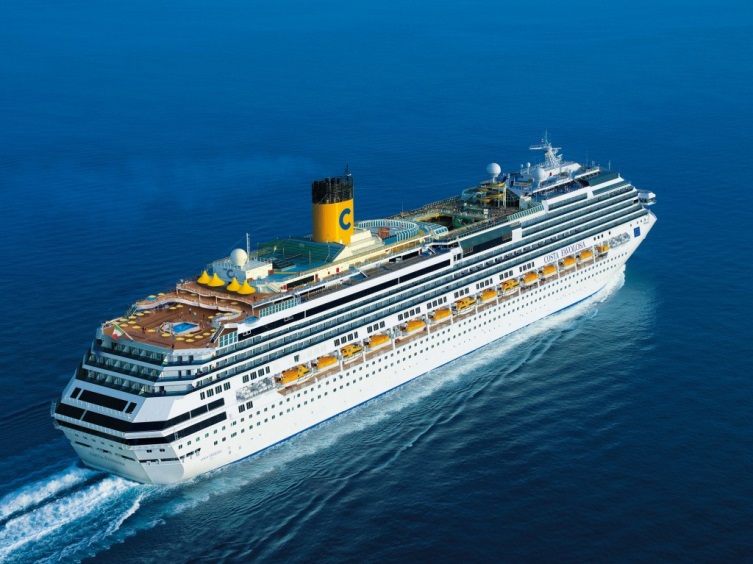 COSTA FAVOLOSA9– 14 MAYOConocer Copenhague fue un grato descubrimiento. La ciudad esconde infinidad de lugares maravillosos, desde su monumento a la Sirenita hasta su parque de atracciones, uno de los más antiguos del mundo. Zarpamos de la capital danesa dispuestos a descubrir los fascinantes fiordos noruegos. Nuestra primera parada fue Geiranger, desembarcamos en uno de los mejores destinos de Escandinavia con la majestuosa cascada de las “Siete Hermanas”, también nos sedujo, decamino a Hellesylt (donde embarcaríamos) su bellísimo paisaje de cumbres nevadas así como el lago más profundo de Europa. La siguiente parada fue Olden donde nos esperaba un espectacular valle entre fiordos y glaciares. Navegamos hacia Flam, una bucólica localidad de 500 habitantes entre montañas, donde disfrutamos de un paseo en uno de los trenes más famosos del mundo. La escala en Bergen nos mostró una de las ciudades más bellas del país. Recorrimos el mercado al aire libre y visitamos su zona comercial de estilo Art Nouveau. Al día siguiente, en Stavanger, ascendimos al imponente macizo rocoso de Preikestolen, que se asoma al fiordo de Lyse, y saboreamos sus famosos platos de arenque.Conocer Copenhague fue un grato descubrimiento. La ciudad esconde infinidad de lugares maravillosos, desde su monumento a la Sirenita hasta su parque de atracciones, uno de los más antiguos del mundo. Zarpamos de la capital danesa dispuestos a descubrir los fascinantes fiordos noruegos. Nuestra primera parada fue Geiranger, desembarcamos en uno de los mejores destinos de Escandinavia con la majestuosa cascada de las “Siete Hermanas”, también nos sedujo, decamino a Hellesylt (donde embarcaríamos) su bellísimo paisaje de cumbres nevadas así como el lago más profundo de Europa. La siguiente parada fue Olden donde nos esperaba un espectacular valle entre fiordos y glaciares. Navegamos hacia Flam, una bucólica localidad de 500 habitantes entre montañas, donde disfrutamos de un paseo en uno de los trenes más famosos del mundo. La escala en Bergen nos mostró una de las ciudades más bellas del país. Recorrimos el mercado al aire libre y visitamos su zona comercial de estilo Art Nouveau. Al día siguiente, en Stavanger, ascendimos al imponente macizo rocoso de Preikestolen, que se asoma al fiordo de Lyse, y saboreamos sus famosos platos de arenque.Conocer Copenhague fue un grato descubrimiento. La ciudad esconde infinidad de lugares maravillosos, desde su monumento a la Sirenita hasta su parque de atracciones, uno de los más antiguos del mundo. Zarpamos de la capital danesa dispuestos a descubrir los fascinantes fiordos noruegos. Nuestra primera parada fue Geiranger, desembarcamos en uno de los mejores destinos de Escandinavia con la majestuosa cascada de las “Siete Hermanas”, también nos sedujo, decamino a Hellesylt (donde embarcaríamos) su bellísimo paisaje de cumbres nevadas así como el lago más profundo de Europa. La siguiente parada fue Olden donde nos esperaba un espectacular valle entre fiordos y glaciares. Navegamos hacia Flam, una bucólica localidad de 500 habitantes entre montañas, donde disfrutamos de un paseo en uno de los trenes más famosos del mundo. La escala en Bergen nos mostró una de las ciudades más bellas del país. Recorrimos el mercado al aire libre y visitamos su zona comercial de estilo Art Nouveau. Al día siguiente, en Stavanger, ascendimos al imponente macizo rocoso de Preikestolen, que se asoma al fiordo de Lyse, y saboreamos sus famosos platos de arenque.ITINERARIO DEL VIAJE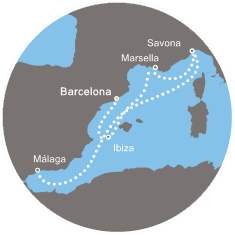 9-MAYO(Sábado)	BARCELONATraslados desde Valencia al puerto de Barcelona. Presentación en el puerto de Barcelona a la hora acordada. Tramites de facturación del equipaje y embarquea las 17.00h en el Buque “COSTA FAVOLOSA”.Itinerario del Crucero14-MAYO (jueves)	MÁLAGA - VALENCIADESAYUNO y comida a bordo. Trámites de desembarque.Traslado en autobús hasta nuestra población de origen. Llegada y,FIN DEL VIAJE Y DE NUESTROS SERVICIOSPRECIO EXCLUSIVO CLIENTES VIAJES LEVANTE… 495€(Por persona en camarote doble)SERVICIOS INCLUIDOS:Traslados en autobús Valencia – Puerto de BarcelonaTraslados en autobús Puerto de Málaga - ValenciaAlojamiento en camarotes dobles interiores y exteriores.Régimen alimenticio a bordo de pensión completa: desayuno, almuerzo, merienda, cena y snack de medianoche.Cena de Gala con menú especialLos espectáculos nocturnos y acceso al casinoLa participación en todas las actividades de animación a bordoGimnasio y demás actividades lúdicasEl uso de todas las instalaciones disponibles a bordoSeguro de viajesTASAS DE EMBARQUEBEBIDAS ILIMITADAS en los restaurantes (Almuerzos y Cenas)PROPINASSERVICIOS NO INCLUIDOS:ExcursionesGastos Individuales (Tratamientos de belleza, compras en las tiendas a bordo, teléfono del barco, etc.)Cualquier servicio no indicado anteriormente.  LlegadaSalida  Mayo  9 BARCELONA20.00  Mayo  10 IBIZA08.0014.00  Mayo  11 MARSELLA (Francia)09.0018.00  Mayo  12 SAVONA (Italia)08.3017.00  Mayo  13 Navegación ----  Mayo  14 Málaga14.30